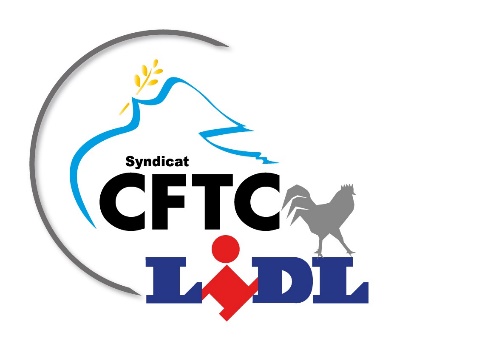 Si vous avez 1 an d’ancienneté, vous pouvez prétendre à :1 semaine rémunérée pour votre mariage ou pacs,2 jours ouvrés* rémunérés pour le mariage de votre fille, votre belle-fille, votre fils ou votre beau-fils,1 jour ouvré* rémunéré pour le mariage de votre sœur ou votre frère,1 jour ouvré* rémunéré pour une cérémonie religieuse (baptême ou communion solennelle ou autre fête religieuse équivalente dans une autre religion) de votre enfant,Et si vous avez moins de 1 an d’ancienneté, vous pouvez prétendre à :4 jours ouvrés* rémunérés pour votre mariage ou pacs,3 jours ouvrés* rémunérés pour la naissance de votre enfant ou l’adoption d’un enfant (non cumulable avec les jours accordés dans le cadre du congé de maternité),1 jour ouvré* rémunéré pour le mariage de votre enfant ou de votre beau-fils ou belle-fille,Concernant le décès et autres évènements, et sans condition d’ancienneté, vous pouvez prétendre à :5 jours ouvrés* rémunérés pour le décès de votre conjoint(e) ou époux(se) ou de votre partenaire lié par un pacs ou pour le décès de votre enfant, (1)3 jours rémunérés pour le décès de votre père ou de votre mère, de votre beau-père ou de votre belle-mère, de votre frère ou de votre sœur, (1)2 jours ouvrés* rémunérés pour le décès de votre beau-fils ou de votre belle-fille, (1)1 jour ouvré* rémunéré pour le décès d’un de vos grand-parents ou des grands-parents de votre conjoint, (1)1 jour ouvré* rémunéré pour le décès de votre beau-frère ou de votre belle-sœur, (1)1 jour ouvré* rémunéré pour le décès de votre petit-enfant, (1)2 jours rémunérés pour la survenance d’un handicap chez votre enfant,Pour prétendre à ces jours, avec votre demande écrite, vous devez fournir un justificatif tel que livret de famille, attestation de mariage ou de PACS, et vous devez prendre ces jours de congés pour circonstances familiales au moment de l’évènement.Besoin de renseignements ….    Allô la CFTC*jour ouvré = jour normalement travaillé en tout ou partie par le salarié concerné.(1) 1 jour supplémentaire sans solde la veille ou le lendemain de l’évènement en cas d’obsèques ayant lieu à plus de 500 kms du domicile.